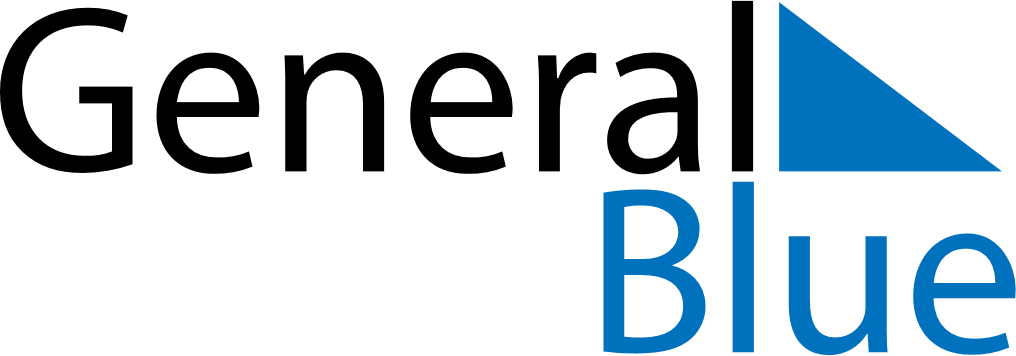 September 1944September 1944September 1944September 1944September 1944SundayMondayTuesdayWednesdayThursdayFridaySaturday123456789101112131415161718192021222324252627282930